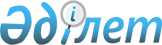 Об утверждении государственного образовательного заказа на дошкольное воспитание и обучение, размера родительской платы на 2020 год в Уалихановском районе Северо-Казахстанской областиПостановление акимата Уалихановского района Северо-Казахстанской области от 16 июля 2020 года № 183. Зарегистрировано Департаментом юстиции Северо-Казахстанской области 21 июля 2020 года № 6457
      В соответствии с пунктом 2 статьи 31 Закона Республики Казахстан от 23 января 2001 года "О местном государственном управлении и самоуправлении в Республике Казахстан", подпунктом 8-1) пункта 4 статьи 6 Закона Республики Казахстан от 27 июля 2007 года "Об образовании", акимат Уалихановского района Северо-Казахстанской области ПОСТАНОВЛЯЕТ:
      1. Утвердить прилагаемый государственный образовательный заказ на дошкольное воспитание и обучение, размер родительской платы на 2020 год в Уалихановском районе Северо-Казахстанской области.
      2. Ответственность за исполнением настоящего постановления возложить на коммунальное государственное учреждение "Отдел образования акимата Уалихановского района Северо-Казахстанской области".
      3. Контроль за исполнением настоящего постановления возложить на курирующего заместителя акима района.
      4. Настоящее постановление вводится в действие со дня его первого официального опубликования. Государственный образовательный заказ на дошкольное воспитание и обучение, размера родительской платы на 2020 год в Уалихановском районе Северо-Казахстанской области
      продолжение таблицы
      Примечание: в государственном коммунальном казенном предприятии ясли-сад "Балдаурен" акимата Уалихановского района Северо-Казахстанской области Министерства образования и науки Республики Казахстан имеется санаторная группа родительская плата не взимается. Финансирование на питание производится за счет средств местного бюджета.
					© 2012. РГП на ПХВ «Институт законодательства и правовой информации Республики Казахстан» Министерства юстиции Республики Казахстан
				
      Аким 
Уалихановского района 

К.Пшенбаев
Приложение
к постановлению акимата
Уалихановского района
Северо-Казахстанской области
от 16 июля 2020 года № 183
№ п/п
Административно-территориальное расположение организаций дошкольного воспитания и обучения
Количество воспитанников организаций дошкольного воспитания и обучения
Количество воспитанников организаций дошкольного воспитания и обучения
Количество воспитанников организаций дошкольного воспитания и обучения
№ п/п
Административно-территориальное расположение организаций дошкольного воспитания и обучения
Ясли- сад
Мини-центр с полным днем пребывания при школе
Мини-центр с неполным днем пребывания
1
Уалихановский район, село Кишкенеколь, улица Сабыра Маликова, 72а, государственное коммунальное казенное предприятие ясли - сад "Балдаурен" акимата Уалихановского района Северо-Казахстанской области Министерства образования и науки Республики Казахстан
280
2
Уалихановский район, село Кишкенеколь, улица Островского, 18, государственное коммунальное казенное предприятие ясли - сад "Куншуак" акимата Уалихановского района Северо-Казахстанской области Министерства образования и науки Республики Казахстан
150
3
Уалихановский район, село Кондыбай, мини-центр "Балбобек" при коммунальном государственном учреждении "Черниговская средняя школа" акимата Уалихановского района Северо-Казахстанской области Министерство образования и науки Республики Казахстан
25
4
Уалихановский район, село Актуйесай, мини-центр "Арай" при коммунальном государственном учреждении "Актуйесайская средняя школа" акимата Уалихановского района Северо-Казахстанской области Министерство образования и науки Республики Казахстан
45
5
Уалихановский район, село Бидаик, мини-центр "Карлыгаш" при коммунальном государственном учреждении "Бидаикская средняя школа" акимата Уалихановского района Северо-Казахстанской области Министерство образования и науки Республики Казахстан
50
6
Уалихановский район, село Ондирис, мини-центр "Еркетай" при коммунальном государственном учреждении "Ундрусская средняя школа" акимата Уалихановского района Северо-Казахстанской области Министерство образования и науки Республики Казахстан
25
7
Уалихановский район, село Тлеусай, мини-центр "Балапан" при коммунальном государственном учреждении "Озерная средняя школа" акимата Уалихановского района Северо-Казахстанской области Министерство образования и науки Республики Казахстан
25
8
Уалихановский район, село Каратерек, мини-центр "Акку" при коммунальном государственном учреждении "Каратерекская средняя школа" акимата Уалихановского района Северо-Казахстанской области Министерство образования и науки Республики Казахстан
20
9
Уалихановский район, село Мортык, мини-центр "Балбобек" при коммунальном государственном учреждении "Мортукская средняя школа" акимата Уалихановского района Северо-Казахстанской области Министерство образования и науки Республики Казахстан
30
10
Уалихановский район, село Коктерек, мини-центр "Еркетай" при коммунальном государственном учреждении "Ельтайская средняя школа" акимата Уалихановского района Северо-Казахстанской области Министерство образования и науки Республики Казахстан
20
11
Уалихановский район, село Тельжан, мини-центр "Балапан" при коммунальном государственном учреждении "Тельжанская средняя школа" акимата Уалихановского района Северо-Казахстанской области Министерство образования и науки Республики Казахстан
25
12
Уалихановский район, село Кобенсай, мини-центр "Балбулак" при коммунальном государственном учреждении "Кобенсайская средняя школа" акимата Уалихановского района Северо-Казахстанской области Министерство образования и науки Республики Казахстан
25
13
Уалихановский район, село Акбулак, мини-центр "Булдыршын" при коммунальном государственном учреждении "Чеховская средняя школа" акимата Уалихановского района Северо-Казахстанской области Министерства образования и науки Республики Казахстан
30
14
Уалихановский район, село Карашилик, мини-центр "Еркетай" при коммунальном государственном учреждении "Карашиликская основная школа" акимата Уалихановского района Северо-Казахстанской области Министерства образования и науки Республики Казахстан
16
15
Уалихановский район, село Жамбыл, мини-центр "Айголек" при коммунальном государственном учреждении "Жамбылская средняя школа" акимата Уалихановского района Северо-Казахстанской области Министерства образования и науки Республики Казахстан
16
16
Уалихановский район, село Кайрат, мини-центр "Балапан" при коммунальном государственном учреждении "Кайратская средняя школа" акимата Уалихановского района Северо-Казахстанской области Министерства образования и науки Республики Казахстан
20
17
Уалихановский район, село Аккудык, мини-центр "Акбота" при коммунальном государственном учреждении "Аккудукская основная школа" акимата Уалихановского района Северо-Казахстанской области Министерства и науки Республики Казахстан
15
18
Уалихановский район, село Кузексай, мини-центр "Айналайын" при коммунальном государственном учреждении "Шагирсайская основная школа" акимата Уалихановского района Северо-Казахстанской области Министерства образования и науки Республики Казахстан
10
19
Уалихановский район, село Береке, мини-центр "Гулдер-ай" при коммунальном государственном учреждении "Берекинская основная школа" акимата Уалихановского района Северо-Казахстанской области Министерства образования и науки Республики Казахстан
10
20
Уалихановский район, село Каратал, мини-центр "Нур" при коммунальном государственном учреждении "Каратальская основная школа" акимата Уалихановского района Северо-Казахстанской области Министерства образования и науки Республики Казахстан
16
21
Уалихановский район, село Жаскайрат, мини-центр "Балапан" при коммунальном государственном учреждении "Жаскайратская основная школа" акимата Уалихановского района Северо-Казахстанской области Министерства образования и науки Республики Казахстан
16
22
Уалихановский район, село Кулыколь, мини-центр "Айголек" при коммунальном государственном учреждении "Ауезовская средняя школа" акимата Уалихановского района Северо-Казахстанской области Министерства образования и науки Республики Казахстан
50
23
Уалихановский район, село Жас Улан, мини-центр "Балбулак" при коммунальном государственном учреждении "Средняя школа имени Магжана Жумабаева" акимата Уалихановского района Северо-Казахстанской области Министерства образования Республики Казахстан
15
24
Уалихановский район, село Кишкенеколь, улица Мира, 10, мини-центр "Балапан" при коммунальном государственном учреждении "Кишкенекольская средняя школа №2 с пришкольным интернатом" акимата Уалихановского района Северо-Казахстанской области Министерство образования и науки Республики Казахстан
30
Средняя стоимость расходов на одного воспитанника в месяц (тенге)
Средняя стоимость расходов на одного воспитанника в месяц (тенге)
Средняя стоимость расходов на одного воспитанника в месяц (тенге)
Размер родительской платы в месяц (тенге)
Размер родительской платы в месяц (тенге)
Размер родительской платы в месяц (тенге)
Ясли-сад
Мини-центр с полным днем пребывания
Мини-центр с неполным днем пребывания
Ясли-сад
Мини-центр с полным днем пребывания при школе
Мини -центр с неполным днем пребывания при школе
45643
до 3-х лет 8500

от 3-х лет 9000 
32833
до 3-х лет 8500

от 3-х лет 9000
29030
6000
24711
6000
23756
6000
26713
6000
27266
6000
27704
6000
22644
6000
32842
6000
25690
6000
26653
6000
28814
6000
34135
6000
35292
6000
30225
6000
36889
6000
52566
6000
43008
6000
40563
6000
34208
6000
22197
6000
43361
6000
20944
6000